Организация дополнительного профессионального образования частное учреждение «Новороссийский специализированный институт подготовки кадров»ОДПО ЧУ «Новороссийский специализированный институт подготовки кадров»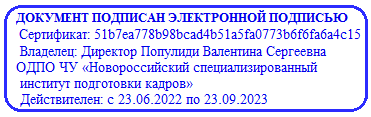  «УТВЕРЖДАЮ»                                                                                                              ОДПО ЧУ «Новороссийский специализированный институт подготовки кадров»___________________В.С. Популиди22 ноября 2021 г.КАЛЕНДАРНЫЙ УЧЕБНЫЙ ГРАФИКобразовательной программы дополнительного обучения ««Моделирование и дизайн ногтей»месяцмесяцмесяциюль    июль    июль    июль    июль    июль    июль    июль    июль    июль    июль    июль    июль    июль    июль    №Название предметачас0304050607080910111213141516171.Материаловедение, рабочее место мастера22тВВ2.Стерилизация, дезинфекция11т3.Классификация, формы ногтей11т2т4.Технология моделирования ногтей с применением одноразовых форм202т6п6п6п5.Дизайн ногтей102т6п2п6.Технология выполнения простой и сложной коррекции304т6п6п6п6п2п7.Итоговая аттестация5         58.Итого69